Baricitinib plus Standard of Care for Hospitalised Adults with COVID-19 on Invasive Mechanical Ventilation or Extracorporeal Membrane Oxygenation: Results of a Randomised, Placebo-Controlled Trial.SUPPLEMENTARY APPENDIXCOV-BARRIER Study GroupArgentina	Javier David Altclas, Sanatorio de la Trinidad Mitre, Ciudad Autonoma de Buenos Aires, Buenos AiresMarcelo Casas, Clinica Adventista Belgrano, Ciudad Autónoma de Buenos Aire, Buenos AiresValeria Cevoli Recio, Clinica Viedma, Viedma, Río NegroBrazilKleber Giovanni Luz, CPCLIN, Natal, Rio Grande do NorteMaria Patelli Juliani Souza Lima, Hospital PUC-Campinas, Campinas, SPPriscila Paulin, CECIP - Centro de Estudos do Interior Paulista, Jaú, SPAna Carolina Procopio Carvalho, Hospital Felício Rocho, Belo Horizonte, Minas GeraisJose Francisco Kerr Saraiva, IPECC - Instituto de Pesquisa Clinica de Campina, Campinas, SPAdilson Westheimer Cavalcante, CEMEC – Centro Multidisciplinar de Estudos Clinicos EPP Ltda, São           Bernardo do Campo, SPMexicoJorge Arturo Alatorre-Alexander, Instituto Nacional de Enfermedades Respiratorias, Mexico City, MéxicoGustavo Rojas Velasco, Instituto Nacional de Cardiologia Ignacio Chavez, Mexico, DFJesus Simon Campos, Hospital General Agustín O'Horán, Yucatan, MeridaUnited StatesTodd Ellerin, South Shore Hospital, Weymouth, MAJason Goldman, Swedish Medical Center, Seattle, WAAkram Khan, Oregon Health and Science University, Portland, ORImad Shawa, Franciscan St. Francis Health, Indianapolis, INBrian Tiffany, Dignity Health Mercy Gilbert Medical Center, Gilbert, AZSupplementary ResultsMortalityAt day 28, mortality was reported for 20 of 51 (39·2%) participants in the baricitinib plus SOC group and 29 of 50 (58·0%) participants in the placebo plus SOC group. The HR was 0·54 (95% CI 0·31–0·96) with nominal p=0·030, corresponding to a 46% reduction in the hazard of death. There was an absolute risk reduction of 18·8% and a relative risk reduction of 32·4% in mortality at day 28. The 60-day mortality remained significantly lower in the baricitinib plus SOC group compared to the placebo plus SOC group. Five additional deaths occurred in the overall population between days 28 and 60, with a similar number of events occuring in both the baricitinib plus SOC (n=3) and placebo plus SOC (n=2) groups. Mortality was reported for 23 of 51 (45·1%) participants in the baricitinib plus SOC group and 31 of 50 (62·0%) participants in the placebo plus SOC group. The HR was 0·56 (95% CI 0·33–0·97) with nominal p=0·027, corresponding to a 44% reduction in the hazard of death. There was an absolute risk reduction of 16·9% and a relative risk reduction of 27·3% in mortality at day 60.Overall, one additional death was prevented per six baricitinib-treated participants at day 28 and day 60.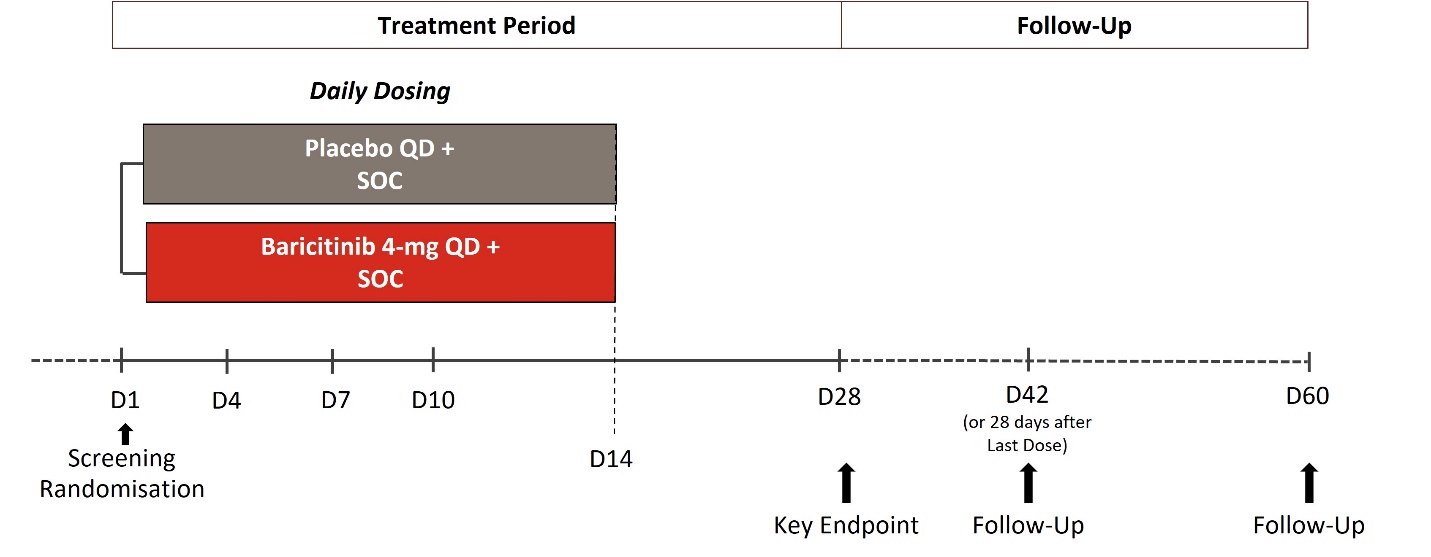 Figure S1. Study Design. Dosing occurred from the day of randomization until day 14, or until hospital discharge or death, whichever comes first. Placebo or baricitinib 4-mg were given in addition to SOC as per local clinical practice for management of COVID 19, as defined in the protocol. D=study day. QD=once-daily. SOC=standard of care.Table S1: Day 28 all-cause mortality by subgroupData are presented as mean (SD) unless otherwise specified. Data were assessed from days 1-28. Hazard ratios, 95% CIs, and p values are calculated using Cox proportional hazard regression model adjusted for age (<65 years, ≥65 years) and region (United States, rest of world). p values are for comparisons of baricitinib 4-mg with placebo. *All endpoints are exploratory due to the nature of the study. Nominal p-values are shown. ‡Comparisons are hazard ratio. CI, confidence interval; KM, Kaplan-Meier; N, number of patients in the analysis population; N-obs=number of participants in the analysis; n, number of subjects in the specified category; NA, not applicable; SOC, standard of care. Table S2: Ventilator free days through Day 28 by subgroupData are presented as mean (SD). Data were assessed from days 1-28. p values and 95% CI are calculated using ANOVA model adjusted for age (<65 years, ≥65 years) and region (United States, rest of world) for comparisons of baricitinib 4-mg with placebo. *All endpoints are exploratory due to the nature of the study. Nominal p-values are shown. CI, confidence interval; N, number of patients in the analysis population; N-obs=number of participants in the analysis; n, number of subjects in the specified category; SOC, standard of care.Table S3: NIAID OS at day 28 by subgroupData are presented as n (%). Data were assessed from days 1-28. Percentage of response is calculated by responder/n*100. N, number of patients in the analysis population; N-obs=number of participants in the analysis; n, number of subjects in the specified category; SOC, standard of care.Table S4: Duration of hospitalisation (days) through Day 28 by subgroupData are presented as mean (SD). Data were assessed from days 1-28. p values and 95% CI are calculated using ANOVA model adjusted for age (<65 years, ≥65 years) and region (United States, rest of world) for comparisons of baricitinib 4-mg with placebo. *All endpoints are exploratory due to the nature of the study. Nominal p-values are shown. CI, confidence interval; N, number of patients in the analysis population; N-obs=number of participants in the analysis; n, number of subjects in the specified category; SOC, standard of care.Table S5: Recovery by day 28 by subgroupData are presented as mean (SD) unless otherwise specified. Data were assessed from days 1-28. The rate ratio, 95% CI, and p value was calculated using a Cox proportional hazards model adjusted for age (<65 years, ≥65 years) and region (United States, rest of world). p values are for comparisons of baricitinib 4-mg with placebo. *All endpoints are exploratory due to the nature of the study. Nominal p-values are shown. ‡Comparisons are hazard ratio. CI, confidence interval; KM, Kaplan-Meier; N, number of patients in the analysis population; N-obs=number of participants in the analysis; n, number of subjects in the specified category; NA, not applicable; SOC, standard of care. Table S6: Day 60 all-cause mortality by subgroupData are presented as mean (SD) unless otherwise specified. Data were assessed from days 1-60. Hazard ratios, 95% CIs, and p values are calculated using Cox proportional hazard regression model adjusted for age (<65 years, ≥65 years) and region (United States, rest of world) for comparisons of baricitinib 4-mg with placebo. *All endpoints are exploratory due to the nature of the study. Nominal p-values are shown. ‡Comparisons are hazard ratio. CI, confidence interval; KM, Kaplan-Meier; N, number of patients in the analysis population; N-obs=number of participants in the analysis; n, number of subjects in the specified category; SOC, standard of care.Table S7: NIAID OS at day 60 by subgroupData are presented as n (%). Data were assessed from days 1-60. Percentage of response is calculated by responder/n*100. N, number of patients in the analysis population; N-obs=number of participants in the analysis; n, number of subjects in the specified category; SOC, standard of care.Table S8. Follow-up emergent adverse events post day 28 in the safety population Data are n (%). Data were assessed from days 28-60. Safety population is comprised of all participants randomly assigned to study intervention who received at least 1 dose of study intervention and who did not discontinue from the study for the reason ‘Lost to Follow-up’ at the first postbaseline visit. N, number of patients in the analysis population; n, number of subjects in the specified category; SOC, standard of care. *Participants with ≥1 emergent adverse event. ‡Includes patients with at least one positively adjudicated venous thromboembolic event. The number of participants in the follow-up analysis set was as follows: Placebo + SOC N=19; Baricitinib + SOC N=30.Placebo + SOC(N=50)Baricitinib + SOC(N=51)Comparison withplacebo (95% CI)Nominal p value*Baseline corticosteroid useN-obs=44N-obs=43n (%)‡26 (59·1)16 (37·2)0·48 (0·26, 0·91)0·023KM Estimates (95% CI)60·4 (41·1, 80·2)38·8 (23·2, 59·8)Time to mortality, days; median (95% CI)17·0 (11·0, NA)NA (24·0, NA)No baseline corticosteroid useN-obs=6N-obs=8n (%)‡3 (50·0)4 (50·0)0·22 (0, 4·15)0·75KM Estimates (95% CI)50·0 (14·4, 95·5)                50·0 (17·2, 92·1)                Time to mortality, days; median (95% CI)NA (6·0, NA)NA (7·0, NA)Baseline remdesivir useN-obs=2N-obs=0n (%)‡0 (0)-NA-KM Estimates (95% CI)--Time to mortality, days; median (95% CI)NA (NA, NA)-No baseline remdesivir useN-obs=48N-obs=51n (%)‡29 (60·4)20 (39·2)0·22 (0, 4·15)0·016KM Estimates (95% CI)50·0 (14·4, 95·5)                40·6 (25·8, 59·7)Time to mortality, days; median (95% CI)16·0 (11·0, NA)NA (24·0, NA)Country: ArgentinaN-obs=9N-obs=12n (%)‡8 (88·9)8 (66·7)0·42 (0·14, 1·26)0·026KM Estimates (95% CI)88·9 (32·2, 100·0)66·7 (31·7, 95·8)Time to mortality, days; median (95% CI)8·0 (3·0, 20·0)22·5 (8·0, NA)Country: BrazilN-obs=14N-obs=15n (%)‡5 (35·7)5 (33·3)0·92 (0·26, 3·22)0·99KM Estimates (95% CI)35·7 (13·9, 73·0)35·4 (13·6, 72·8)Time to mortality, days; median (95% CI)NA (10·0, NA)NA (9·0, NA)Country: MexicoN-obs=17N-obs=14n (%)‡10 (58·8)4 (28·6)0·33 (0·10, 1·08)0·048KM Estimates (95% CI)63·0 (31·7, 92·6)28·6 (9·8, 66·7)Time to mortality, days; median (95% CI)19·0 (8·0, NA)NA (20·0, NA)Country: United StatesN-obs=10N-obs=10n (%)‡6 (60·0)3 (30·0)0·46 (0·11, 1·84)0·29KM Estimates (95% CI)60·0 (25·4, 94·3)33·3 (9·5, 80·7)Time to mortality, days; median (95% CI)15·0 (4·0, NA)NA (5·0, NA)Placebo + SOC(N=50)Baricitinib + SOC(N=51)Comparison withplacebo (95% CI)Nominal p value*Baseline corticosteroid useN-obs=44N-obs=435·2 (8·0)8·3 (9·9)2·94 (–0·83, 6·72)0·12No baseline corticosteroid useN-obs=6N-obs=87·5 (11·6)6·8 (12·5)5·05 (–12·03, 22·12)0·52Baseline remdesivir useN-obs=2N-obs=020·5 (2·1)---No baseline remdesivir useN-obs=48N-obs=514·9 (8·0)8·1 (10·2)3·01 (–0·69, 6·71)0·11Country: ArgentinaN-obs=9N-obs=122·7 (8·0)4·9 (8·5)–1·67 (–9·71, 6·38)0·67Country: BrazilN-obs=14N-obs=156·6 (8·1)10·3 (11·6)3·34 (–4·42, 11·11)0·38Country: MexicoN-obs=17N-obs=145·5 (8·5)8·6 (10·2)3·14 (–3·86, 10·15)0·37Country: United StatesN-obs=10N-obs=106·4 (9·5)7·7 (10·6)2·75 (–6·49, 11·99)0·54Placebo + SOC(N=50)Baricitinib + SOC(N=51)Total(N=101)OverallN-obs=50N-obs=51N-obs=101OS17 (14·0)10 (19·6)17 (16·8)OS26 (12·0)9 (17·6)15 (14·9)OS3000OS4000OS504 (7·8)4 (4·0)OS6000OS76 (12·0)6 (11·8)12 (11·9)OS829 (58·0)20 (39·2)49 (48·5)Missing2 (4·0)2 (3·9)4 (4·0)Baseline corticosteroid useN-obs=44N-obs=43N-obs=87OS16 (13·6)8 (18·6)14 (16·1)OS25 (11·4)9 (20·9)14 (16·1)OS3000OS4000OS504 (9·3)4 (4·6)OS6000OS75 (11·4)4 (9·3)4 (4·6)OS826 (59·1)16 (37·2)42 (48·3)Missing2 (4·5)2 (4·7)4 (4·6)No baseline corticosteroid useN-obs=6N-obs=8N-obs=14OS11 (16·7)2 (25·0)3 (21·4)OS21 (16·7)01 (7·1)OS3000OS4000OS5000OS6000OS71 (16·7)2 (25·0)3 (21·4)OS83 (50·0)4 (50·0)7 (50·0)Missing000Baseline remdesivir useN-obs=2N-obs=0N-obs=2OS1000OS22 (100·0)02 (100·0)OS3000OS4000OS5000OS6000OS7000OS8000Missing000No baseline remdesivir useN-obs=48N-obs=51N-obs=99OS17 (14·6)10 (19·6)17 (17·2)OS24 (8·3)9 (17·6)13 (13·1)OS3000OS4000OS504 (7·8)4 (4·0)OS6000OS76 (12·5)6 (11·8)12 (12·1)OS829 (60·4)20 (39·2)49 (49·5)Missing2 (4·2)2 (3·9)4 (4·0)Placebo + SOC(N= 50)Baricitinib + SOC(N= 51)Comparison withplacebo (95% CI)Nominal p value*Baseline corticosteroid useN-obs=44N-obs=4326·3 (3·5)23·9 (6·7)–2·36 (–4·63, -0·09)0·042No baseline corticosteroid usen=6n=824·5 (6·4)23·0 (9·3)–5·11 (–16·07, 5·84)0·32Baseline remdesivir useN-obs=2N-obs=021·0 (2·8)---No baseline remdesivir useN-obs=48N-obs=5126·3 (3·8)23·7 (7·1)–2·54 (–4·86, –0·21)0·033Country: ArgentinaN-obs=9N-obs=1226·3 (5·0)26·6 (4·9)1·67 (–3·52, 6·85)0·51Country: BrazilN-obs=14N-obs=1525·6 (3·4)22·2 (8·2)–3·16 (–8·08, 1·77)0·20Country: MexicoN-obs=17N-obs=1426·4 (4·1)22·8 (7·5)–3·56 (–7·98, 0·86)0·11Country: United StatesN-obs=10N-obs=1025·9 (3·51)23·9 (6·7)–2·83 (–7·69, 2·02)0·24Placebo + SOC(N=50)Baricitinib + SOC(N=51)Comparison withplacebo (95% CI)Nominal p value*Baseline corticosteroid useN-obs=44N-obs=43n (%)‡11 (25·0)17 (39·5)1·85 (0·86, 3·95)0·10KM Estimates (95% CI)26·2 (13·8, 46·1)41·4 (18·9, 56·4)Time to recovery, days; median (95% CI)NA (NA, NA)NA (25·0, NA)No baseline corticosteroid useN-obs=6N-obs=8n (%)‡2 (33·3)2 (25·0)2·37 (0·23, 24·44)0·88KM Estimates (95% CI)33·3 (7·2, 89·1)25·0 (5·3, 77·9)Time to recovery, days; median (95% CI)NA (13·0, NA)NA (8·0, NA)Baseline remdesivir useN-obs=2N-obs=0n (%)‡2 (100)-NA-KM Estimates (95% CI)100·0 (NA, NA)-Time to recovery, days; median (95% CI)22·0 (20·0, NA)-No baseline remdesivir useN-obs=48N-obs=51n (%)‡11 (22·9)19 (37·3)1· 80 (0·86, 3·80)0·083KM Estimates (95% CI)23· 8 (12·5, 42·4)38· 7 (18·8, 52·6)Time to recovery, days; median (95% CI)NA (NA, NA)NA (28·0, NA)Country: ArgentinaN-obs=9N-obs=12n (%)‡1 (11·1)1 (8·3)0· 0 (0, NA)0·86KM Estimates (95% CI)11· 1 (NA, NA)8· 3 (NA, NA)Time to recovery, days; median (95% CI)NA (14·0, NA)NA (NA, NA)Country: BrazilN-obs=14N-obs=15n (%)‡6 (42·9)8 (53·3)1· 43 (0·49, 4·16)0·35KM Estimates (95% CI)42· 9 (18·3, 78·9)56· 67 (16·7, NA)Time to recovery, days; median (95% CI)NA (25·0, NA)28· 0 (12·0, NA)Country: MexicoN-obs=17N-obs=14n (%)‡3 (17·6)6 (42·9)2· 74 (0·68, 11·01)0·14KM Estimates (95% CI)19· 3 (5·4, 56·3)42· 9 (13·1, 75·2)Time to recovery, days; median (95% CI)NA (NA, NA)NA (15·0, NA)Country: United StatesN-obs=10N-obs=10n (%)‡3 (30·0)4 (40·0)2· 55 (0·53, 12·28)0·51KM Estimates (95% CI)30· 0 (8·6, 75·6)44· 4 (15·2, 87·8)Time to recovery, days; median (95% CI)NA (20·0, NA)NA (9·0, NA)Placebo + SOC(N=50)Baricitinib + SOC(N=51)Comparison withplacebo (95% CI)Nominal p value*OverallN-obs=50N-obs=51n (%)‡31 (62·0)23 (45·1)0·56 (0·33, 0·97)0·027KM Estimates (95% CI)63·3 (44·7, 81·7)45·4 (30·0, 64·2)Time to mortality, days; median (95% CI)17·0 (11·0, NA)NA (24·0, NA)Baseline corticosteroid useN-obs=44N-obs=43n (%)‡28 (63·6)19 (44·2)0·50 (0·28, 0·90)0·020KM Estimates (95% CI)65·3 (45·1, 84·6)44·4 (28·0, 64·9)Time to mortality, days; median (95% CI)17·0 (11·0, 43·0)NA (25·0, NA)No baseline corticosteroid useN-obs=6N-obs=8n (%)‡3 (50·0)4 (50·0)0·22 (0, 4·15)0·75KM Estimates (95% CI)50·0 (14·4, 95·5)                50·0 (17·2, 92·1)                Time to mortality, days; median (95% CI)NA (6·0, NA)NA (7·0, NA)Baseline remdesivir useN-obs=2N-obs=0n (%)‡0 (0)-NA-KM Estimates (95% CI)--Time to mortality, days; median (95% CI)NA (NA, NA)-No baseline remdesivir useN-obs=48N-obs=51n (%)‡31 (64·6)23 (45·1)0·52 (0·30, 0·90)0·013KM Estimates (95% CI)66·1 (46·6, 84·5)                45·4 (30·0, 64·2)Time to mortality, days; median (95% CI)16·0 (11·0, 30·0)NA (24·0, NA)Country: ArgentinaN-obs=9N-obs=12n (%)‡8 (88·9)8 (66·7)0·42 (0·14, 1·26)0·026KM Estimates (95% CI)88·9 (32·2, 100·0)66·7 (31·7, 95·8)Time to mortality, days; median (95% CI)8·0 (3·0, 20·0)22·5 (8·0, NA)Country: BrazilN-obs=14N-obs=15n (%)‡7 (50·0)5 (33·3)0·70 (0·21, 2·27)0·46KM Estimates (95% CI)50·0 (22·9, 84·3)33·3 (12·9, 69·6)Time to mortality, days; median (95% CI)NA (10·0, NA)NA (9·0, NA)Country: MexicoN-obs=17N-obs=14n (%)‡10 (58·8)6 (42·9)0·47 (0·17, 1·31)0·14KM Estimates (95% CI)63·0 (31·7, 92·6)44·9 (18·6, 82·2)Time to mortality, days; median (95% CI)19·0 (8·0, NA)NA (20·0, NA)Country: United StatesN-obs=10N-obs=10n (%)‡6 (60·0)4 (40·0)0·50 (0·14, 1·80)0·35KM Estimates (95% CI)60·0 (25·4, 94·3)40·0 (13·8, 82·8)Time to mortality, days; median (95% CI)15·0 (4·0, NA)NA (5·0, NA)Placebo + SOC(N=50)Baricitinib + SOC(N=51)Total(N=101)OverallN-obs=50N-obs=51N-obs=101OS111 (22·0)16 (31·4)27 (26·7)OS25 (10·0)8 (15·7)13 (12·9)OS3000OS4000OS5000OS6000OS71 (2·0)1 (2·0)2 (2·0)OS831 (62·0)23 (45·1)54 (53·5)Missing2 (4·0)3 (5·9)5 (5·0)Baseline corticosteroid useN-obs=44N-obs=43N-obs=87OS19 (20·5)14 (32·6)23 (26·4)OS24 (9·1)8 (18·6)12 (13·8)OS3000OS4000OS5000OS6000OS71 (2·3)01 (1·1)OS828 (63·6)19 (44·2)47 (54·0)Missing2 (4·5)2 (4·7)4 (4·6)No baseline corticosteroid useN-obs=6N-obs=8N-obs=14OS12 (33·3)2 (25·0)4 (28·6)OS21 (16·7)01 (7·1)OS3000OS4000OS5000OS6000OS701 (12·5)1 (7·1)OS83 (50·0)4 (50·0)7 (50·0)Missing01 (12·5)1 (7·1)Baseline remdesivir useN-obs=2N-obs=0N-obs=2OS11 (50·0)01 (50·0)OS21 (50·0)01 (50·0)OS3000OS4000OS5000OS6000OS7000OS8000Missing000No baseline remdesivir useN-obs=48N-obs=51N-obs=99OS110 (20·8)16 (31·4)26 (26·3)OS24 (8·3)8 (15·7)12 (12·1)OS3000OS4000OS5000OS6000OS71 (2·1)1 (2·0)2 (2·0)OS831 (64·6)23 (45·1)54 (54·5)Missing2 (4·2)3 (5·9)5 (5·1)Placebo + SOC(N= 49)Baricitinib + SOC(N= 50)Total(N=99)Follow-up emergent adverse event* 4 (8·2)5 (10·0)9 (9·1)Infections 03 (6·0)3 (3·0)Venous thromboembolic event‡01 (3·3)1 (2·0)Deep vein thrombosis01 (3·3) 1 (2·0)Pulmonary embolism000Other peripheral venous thrombosis000